به نام ایزد  دانا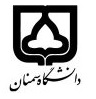 (کاربرگ طرح درس)                   تاریخ بهروز رسانی:   زمستان 97 دانشکده     علوم انسانی                                               نیمسال دوم سال تحصیلی 98-1397بودجهبندی درسمقطع: کارشناسیکارشناسی ارشد  دکتری□مقطع: کارشناسیکارشناسی ارشد  دکتری□مقطع: کارشناسیکارشناسی ارشد  دکتری□تعداد واحد: نظری2 عملی...تعداد واحد: نظری2 عملی...فارسی: موضوعات پیشرفته در فیزیولوژی ورزشفارسی: موضوعات پیشرفته در فیزیولوژی ورزشنام درسپیشنیازها و همنیازها: فیزیولوژی انسان پیشرفتهپیشنیازها و همنیازها: فیزیولوژی انسان پیشرفتهپیشنیازها و همنیازها: فیزیولوژی انسان پیشرفتهپیشنیازها و همنیازها: فیزیولوژی انسان پیشرفتهپیشنیازها و همنیازها: فیزیولوژی انسان پیشرفتهلاتین:لاتین:نام درسشماره تلفن اتاق: 217شماره تلفن اتاق: 217شماره تلفن اتاق: 217شماره تلفن اتاق: 217مدرس/مدرسین: روح الله حق شناسمدرس/مدرسین: روح الله حق شناسمدرس/مدرسین: روح الله حق شناسمدرس/مدرسین: روح الله حق شناسمنزلگاه اینترنتی:منزلگاه اینترنتی:منزلگاه اینترنتی:منزلگاه اینترنتی:پست الکترونیکی: rhm@semnan.ac.irپست الکترونیکی: rhm@semnan.ac.irپست الکترونیکی: rhm@semnan.ac.irپست الکترونیکی: rhm@semnan.ac.irبرنامه تدریس در هفته و شماره کلاس:برنامه تدریس در هفته و شماره کلاس:برنامه تدریس در هفته و شماره کلاس:برنامه تدریس در هفته و شماره کلاس:برنامه تدریس در هفته و شماره کلاس:برنامه تدریس در هفته و شماره کلاس:برنامه تدریس در هفته و شماره کلاس:برنامه تدریس در هفته و شماره کلاس:اهداف درس: آشنایی با مبانی فیزیولوژیکی انواع تمرینات ورزشی و همچنین سازگاری های ساختاری و عملکردی دستگاه های مختلف بدنبال انواع فعالیت های ورزشی قهرمانی، بررسی موضوعات مقالات روز فیزیولوژی ورزش اهداف درس: آشنایی با مبانی فیزیولوژیکی انواع تمرینات ورزشی و همچنین سازگاری های ساختاری و عملکردی دستگاه های مختلف بدنبال انواع فعالیت های ورزشی قهرمانی، بررسی موضوعات مقالات روز فیزیولوژی ورزش اهداف درس: آشنایی با مبانی فیزیولوژیکی انواع تمرینات ورزشی و همچنین سازگاری های ساختاری و عملکردی دستگاه های مختلف بدنبال انواع فعالیت های ورزشی قهرمانی، بررسی موضوعات مقالات روز فیزیولوژی ورزش اهداف درس: آشنایی با مبانی فیزیولوژیکی انواع تمرینات ورزشی و همچنین سازگاری های ساختاری و عملکردی دستگاه های مختلف بدنبال انواع فعالیت های ورزشی قهرمانی، بررسی موضوعات مقالات روز فیزیولوژی ورزش اهداف درس: آشنایی با مبانی فیزیولوژیکی انواع تمرینات ورزشی و همچنین سازگاری های ساختاری و عملکردی دستگاه های مختلف بدنبال انواع فعالیت های ورزشی قهرمانی، بررسی موضوعات مقالات روز فیزیولوژی ورزش اهداف درس: آشنایی با مبانی فیزیولوژیکی انواع تمرینات ورزشی و همچنین سازگاری های ساختاری و عملکردی دستگاه های مختلف بدنبال انواع فعالیت های ورزشی قهرمانی، بررسی موضوعات مقالات روز فیزیولوژی ورزش اهداف درس: آشنایی با مبانی فیزیولوژیکی انواع تمرینات ورزشی و همچنین سازگاری های ساختاری و عملکردی دستگاه های مختلف بدنبال انواع فعالیت های ورزشی قهرمانی، بررسی موضوعات مقالات روز فیزیولوژی ورزش اهداف درس: آشنایی با مبانی فیزیولوژیکی انواع تمرینات ورزشی و همچنین سازگاری های ساختاری و عملکردی دستگاه های مختلف بدنبال انواع فعالیت های ورزشی قهرمانی، بررسی موضوعات مقالات روز فیزیولوژی ورزش امکانات آموزشی مورد نیاز: کلاس درس مجهز به ویدئو پرژکتور، وایت برد و ماژیکامکانات آموزشی مورد نیاز: کلاس درس مجهز به ویدئو پرژکتور، وایت برد و ماژیکامکانات آموزشی مورد نیاز: کلاس درس مجهز به ویدئو پرژکتور، وایت برد و ماژیکامکانات آموزشی مورد نیاز: کلاس درس مجهز به ویدئو پرژکتور، وایت برد و ماژیکامکانات آموزشی مورد نیاز: کلاس درس مجهز به ویدئو پرژکتور، وایت برد و ماژیکامکانات آموزشی مورد نیاز: کلاس درس مجهز به ویدئو پرژکتور، وایت برد و ماژیکامکانات آموزشی مورد نیاز: کلاس درس مجهز به ویدئو پرژکتور، وایت برد و ماژیکامکانات آموزشی مورد نیاز: کلاس درس مجهز به ویدئو پرژکتور، وایت برد و ماژیکامتحان پایانترمامتحان میانترمارزشیابی مستمر(کوئیز)ارزشیابی مستمر(کوئیز)فعالیتهای کلاسی و آموزشیفعالیتهای کلاسی و آموزشینحوه ارزشیابینحوه ارزشیابی1222244درصد نمرهدرصد نمرهرول، لورنیک ب، شفرد، جان ت، سازگاری عضلانی در تمرین و فعالیت بدنی، ترجمه دکتر رضا قراخانلو و دکتر احمد آزاد، انتشارات پژوهشکده تربیت بدنی و علوم ورزشی، 1381.ACSM advanced exercise physiology, (2011), American College of Sports Medicine , Peter A. Farrell PhD, FACSM, Michael J. Joyner MD, FACSM, Vincent J. Caiozzo PhD, FACSM, جزوه درسی استاد، اسلاید ها و مباحث مطرح شده استاد در کلاسرول، لورنیک ب، شفرد، جان ت، سازگاری عضلانی در تمرین و فعالیت بدنی، ترجمه دکتر رضا قراخانلو و دکتر احمد آزاد، انتشارات پژوهشکده تربیت بدنی و علوم ورزشی، 1381.ACSM advanced exercise physiology, (2011), American College of Sports Medicine , Peter A. Farrell PhD, FACSM, Michael J. Joyner MD, FACSM, Vincent J. Caiozzo PhD, FACSM, جزوه درسی استاد، اسلاید ها و مباحث مطرح شده استاد در کلاسرول، لورنیک ب، شفرد، جان ت، سازگاری عضلانی در تمرین و فعالیت بدنی، ترجمه دکتر رضا قراخانلو و دکتر احمد آزاد، انتشارات پژوهشکده تربیت بدنی و علوم ورزشی، 1381.ACSM advanced exercise physiology, (2011), American College of Sports Medicine , Peter A. Farrell PhD, FACSM, Michael J. Joyner MD, FACSM, Vincent J. Caiozzo PhD, FACSM, جزوه درسی استاد، اسلاید ها و مباحث مطرح شده استاد در کلاسرول، لورنیک ب، شفرد، جان ت، سازگاری عضلانی در تمرین و فعالیت بدنی، ترجمه دکتر رضا قراخانلو و دکتر احمد آزاد، انتشارات پژوهشکده تربیت بدنی و علوم ورزشی، 1381.ACSM advanced exercise physiology, (2011), American College of Sports Medicine , Peter A. Farrell PhD, FACSM, Michael J. Joyner MD, FACSM, Vincent J. Caiozzo PhD, FACSM, جزوه درسی استاد، اسلاید ها و مباحث مطرح شده استاد در کلاسرول، لورنیک ب، شفرد، جان ت، سازگاری عضلانی در تمرین و فعالیت بدنی، ترجمه دکتر رضا قراخانلو و دکتر احمد آزاد، انتشارات پژوهشکده تربیت بدنی و علوم ورزشی، 1381.ACSM advanced exercise physiology, (2011), American College of Sports Medicine , Peter A. Farrell PhD, FACSM, Michael J. Joyner MD, FACSM, Vincent J. Caiozzo PhD, FACSM, جزوه درسی استاد، اسلاید ها و مباحث مطرح شده استاد در کلاسرول، لورنیک ب، شفرد، جان ت، سازگاری عضلانی در تمرین و فعالیت بدنی، ترجمه دکتر رضا قراخانلو و دکتر احمد آزاد، انتشارات پژوهشکده تربیت بدنی و علوم ورزشی، 1381.ACSM advanced exercise physiology, (2011), American College of Sports Medicine , Peter A. Farrell PhD, FACSM, Michael J. Joyner MD, FACSM, Vincent J. Caiozzo PhD, FACSM, جزوه درسی استاد، اسلاید ها و مباحث مطرح شده استاد در کلاسمنابع و مآخذ درسمنابع و مآخذ درستوضیحاتمبحثشماره هفته آموزشیآشنایی با کلید واژه های تخصصی فیزیولوژی ورزش، معرفی انواع تمرینات ورزشی 1آشنایی با موتورهای جستجو، سایت ها و مجلات تخصصی فیزیولوژی ورزش2تغییرات و سازگاری های انواع تارهای عضلانی متعاقب انواع فعالیت های ورزشی3تغییرات و سازگاری های سیناپس ها و محل اتصال عصبی عضلانی بر اثر انواع فعالیت های ورزشی4مطالعه تحریک الکتریکی، بی حرکتی، عدم استفاده، بی وزنی و سایر مدل های افزایش و کاهش فعالیت بر دستگاه عصبی عضلانی5پاسخ های حاد و سازگاری های غدد درون ریز و برون ریز با انواع تمرینات ورزشی6بررسی تغییرات فیزیولوژیک بدن در رسیدن به اوج عملکرد ورزشی و عواقب ناشی از  بیش تمرینی7امتحان میان ترم، مروری بر سایر بحث های جلسات قبل8تغییرات و سازگاری های نواحی مختلف دستگاه عصبی مرکزی بر انواع فعالیت های ورزشی9بررسی نقش هیپوتالاموس و هیپوکامپ در کنترل دریافت و مصرف انرژی در طول برنامه های ورزشی10بررسی سیستم های تولید انرژی در بدن و مدیریت انرژی در حین فعالیت های ورزشی11پاسخ های فیزیولوژی به خستگی و بیش تمرینی در ورزشکاران رشته های مختلف ورزشی12سازگاری های ساختاری و عملکردی تنفسی نسبت به انواع تمرینات ورزشی13سازگاری های ساختاری و عملکردی قلب و عروق نسبت به انواع تمرینات ورزشی14مرور بحث های گذشته و جمع بندی15پرسش و پاسخ و رفع اشکال16